UPUTA ZA PROMIJENU PINA, ACTIVCLIENT 7ActivClient verzije 7 nema opciju promijene PIN-a unutar aplikacije pa je stoga potrebno promjenu napraviti pomoću Windows Smart Card PIN Change.Prvi korak je pritisak tipaka CTRL+ALT+DEL, te nakon odabrati opciju Change a password..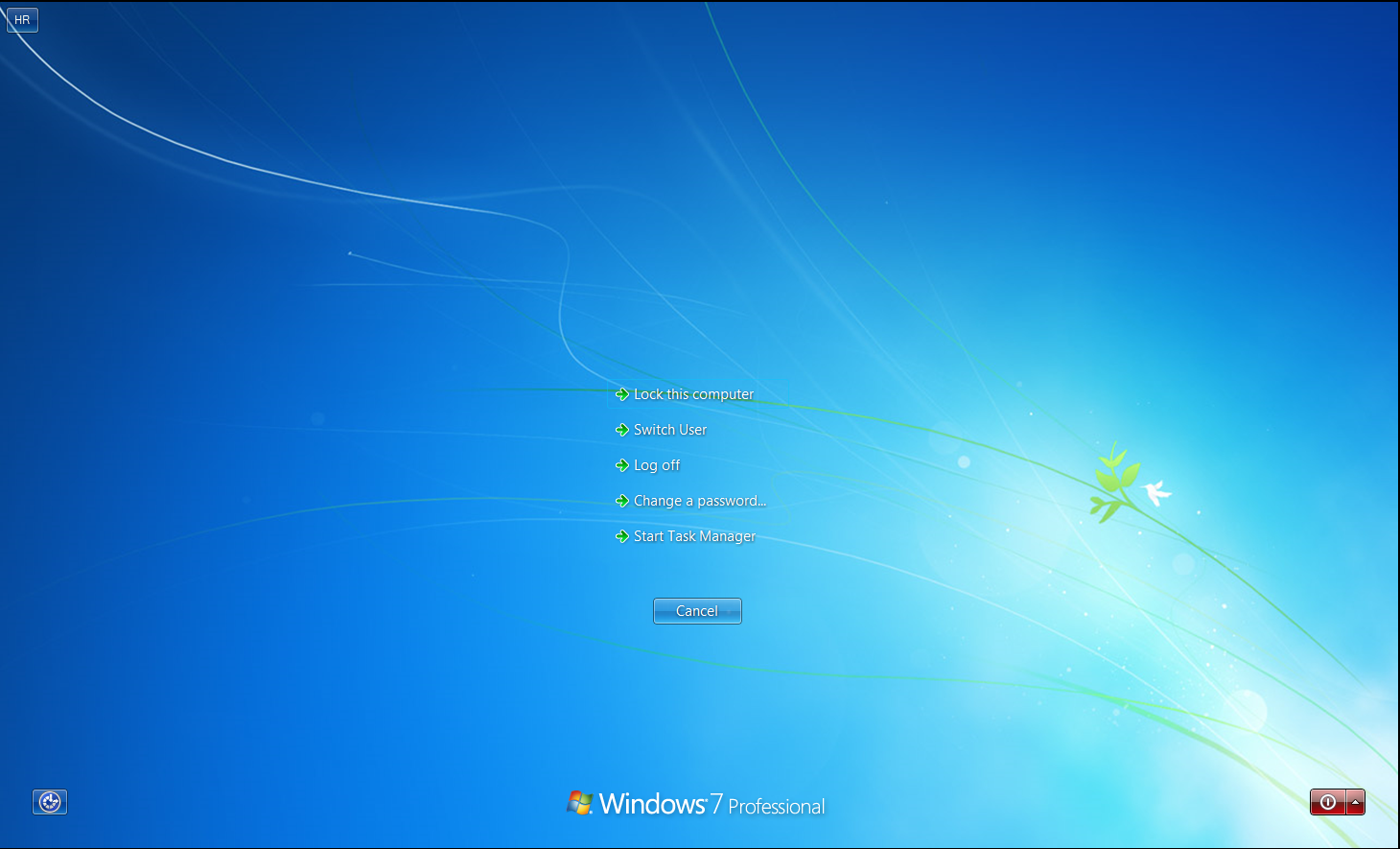 Zatim odabrati opciju Other Credentials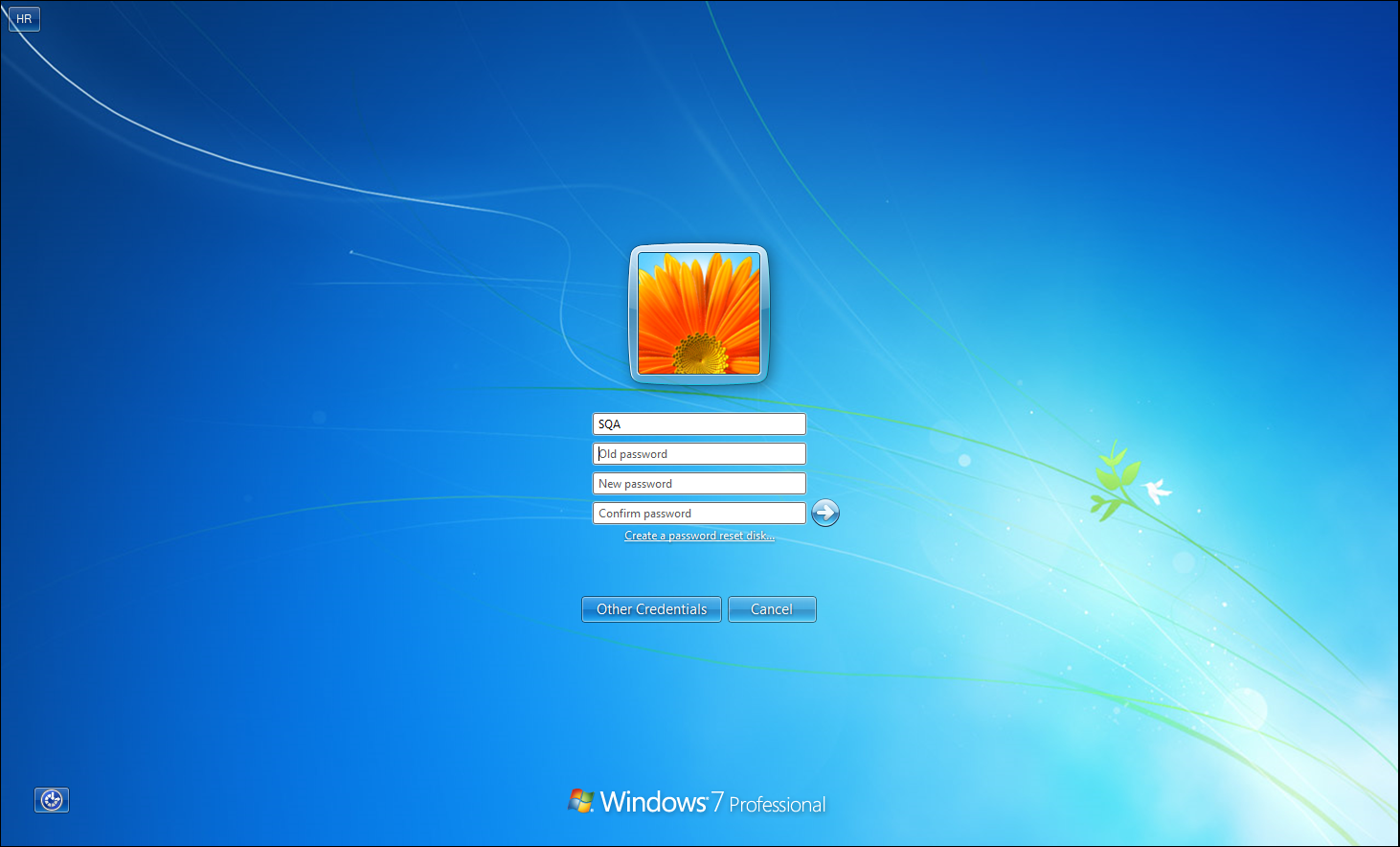 Zatim odabrati Smard Card PIN Change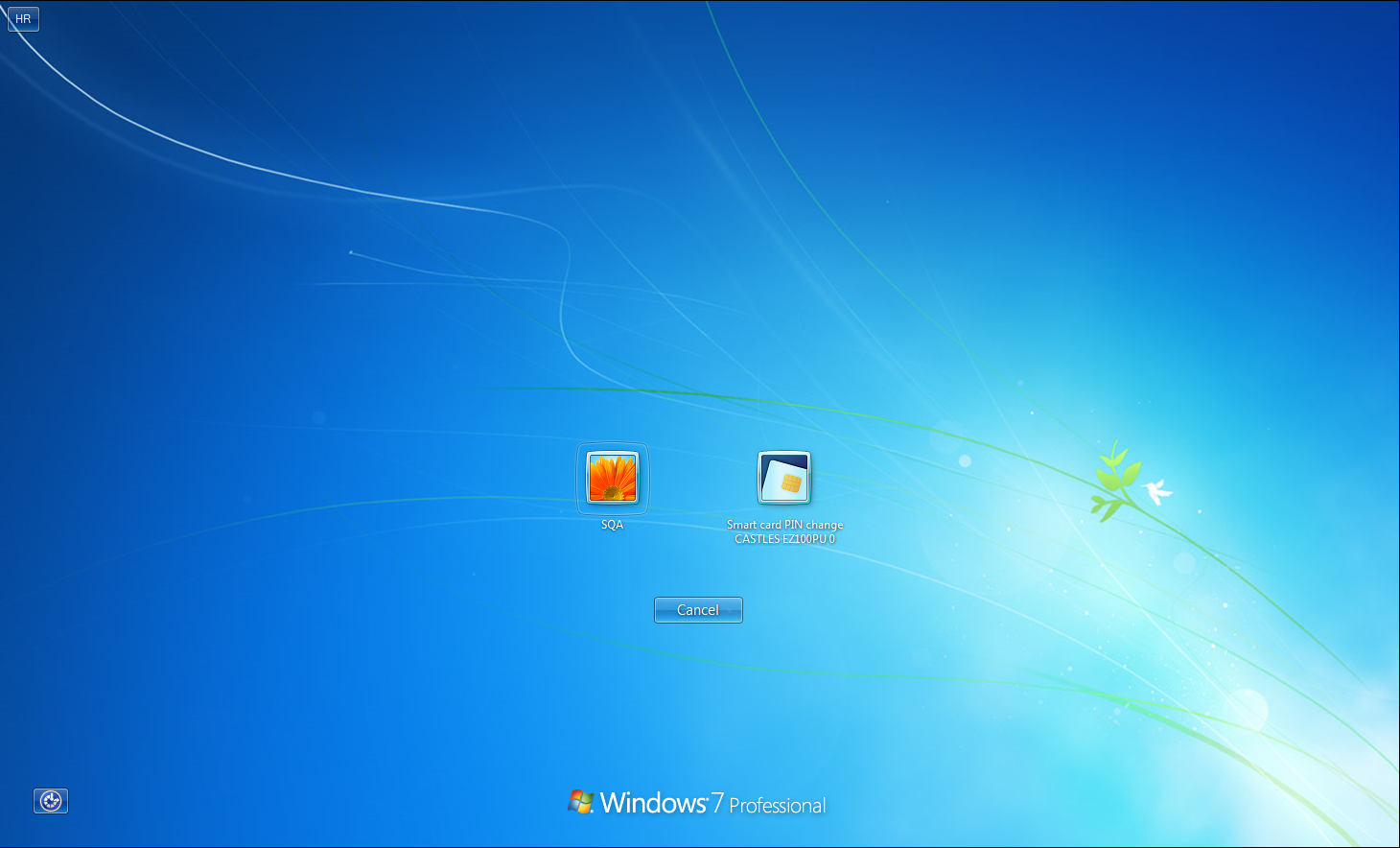 Unijeti stari, nakon toga novi pin i potvrditi pin. Kliknuti na strelicu koja pokazuje na desno.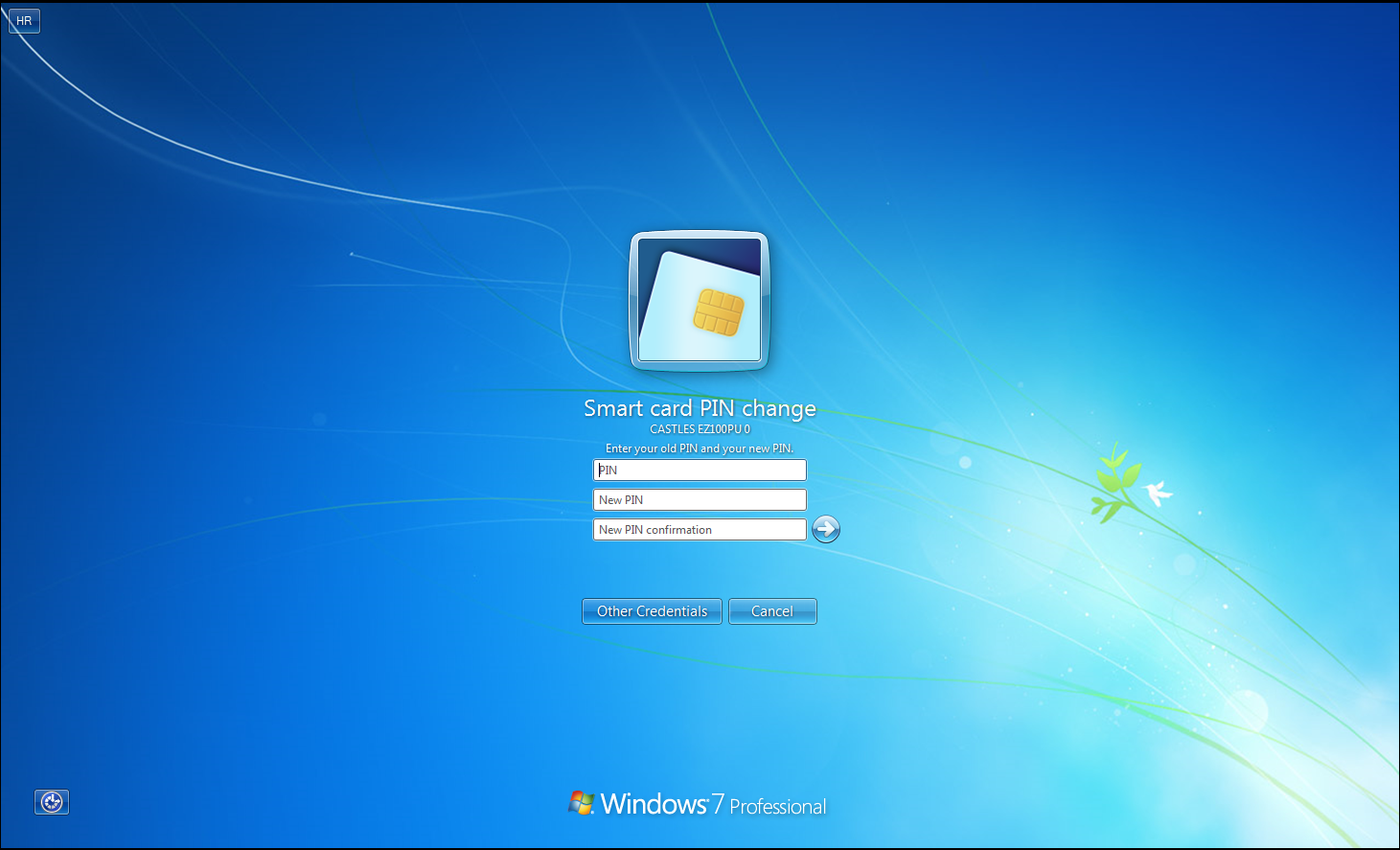 